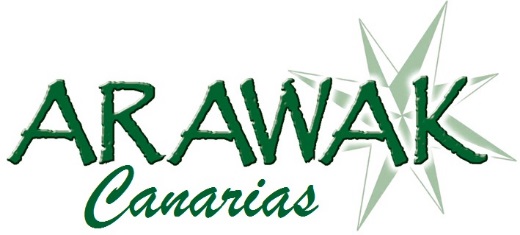 FORMULARIO SOLICITUD SERVICIOS ASISTENCIA A CONGRESODatos del Solicitante: (necesarios para facturación)Nombre y apellidos:	DNI:	Domicilio:	C.P.: 		Ciudad y Provincia:	Dirección correo electrónico:	Teléfono:	Alojamiento:Nombre Hotel:	Fecha de entrada: 	 Fecha de salida:	Número de personas:	Tipo de Habitación:	Régimen: Alojamiento y desayuno Servicios Aéreos:Origen:		Destino: Gran CanariaFecha ida:	 	Hora Aproximada: 	Fecha regreso:		Hora Aproximada: 	Número de personas: 	Apellidos y nombre de pasajero/s:   APELLIDO APELLIDO / NOMBRE (tal y como aparece en su dni)Pasajero 1: 	Pasajero 2: 	Pasajero 3: 	Este documento es una solicitud de reserva. Le informaremos sobre disponibilidad y tarifa de los servicios solicitados lo antes posible, no quedando confirmados hasta recibir justificante de transferencia bancaria.¡Muchas gracias por viajar con Arawak! 